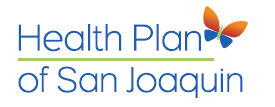 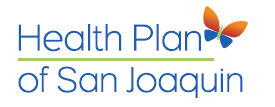 Please Check The Technology/Equipment/Device Request TypePlease Check The Technology/Equipment/Device Request Type  Evaluation:  	Start Date: __________________		End Date: ___________________ Technology/Equipment/Device For Patient Research  Intended purchase/Loan of new technology/equipment/device  Intended to reprocess a supply labeled for single useSection A:  Requestor InformationSection A:  Requestor InformationSection A:  Requestor InformationSection A:  Requestor InformationDate of Request:Date of Request:Requestor’s Name:Requestor’s Name:Department:Department:Date use of technology/equipment/device to begin:Date use of technology/equipment/device to begin:Department:Department:Estimated End Date:Estimated End Date:Box #Phone #:Fax #:E-mail:Section B: Technology/Equipment/Device InformationSection B: Technology/Equipment/Device InformationSection B: Technology/Equipment/Device InformationSection B: Technology/Equipment/Device InformationProposed use of the technology/equipment/device (choose one):    	 Clinical  	 ResearchProposed use of the technology/equipment/device (choose one):    	 Clinical  	 ResearchProposed use of the technology/equipment/device (choose one):    	 Clinical  	 ResearchProposed use of the technology/equipment/device (choose one):    	 Clinical  	 ResearchProduct Name:Product Name:Model/Catalog #: _______________________________ Not Applicable, Investigational DeviceModel/Catalog #: _______________________________ Not Applicable, Investigational DeviceManufacturer:Manufacturer:Manufacturer:Manufacturer:Vendor/Sponsor:Vendor/Sponsor:Vendor/Sponsor Phone #:Vendor/Sponsor Phone #:Packaging Unit (e.g., box, case, pack) Not Applicable, Investigational DevicePackaging Unit (e.g., box, case, pack) Not Applicable, Investigational DevicePackaging Unit (e.g., box, case, pack) Not Applicable, Investigational DevicePackaging Unit (e.g., box, case, pack) Not Applicable, Investigational DeviceBriefly describe the intended clinical/research use of the technology/equipment/device:Briefly describe the intended clinical/research use of the technology/equipment/device:Briefly describe the intended clinical/research use of the technology/equipment/device:Briefly describe the intended clinical/research use of the technology/equipment/device:Describe other required components/accessories as applicable:Describe other required components/accessories as applicable:Describe other required components/accessories as applicable:Describe other required components/accessories as applicable:Section C: FDA and Other Regulatory InformationSection C: FDA and Other Regulatory InformationSection C: FDA and Other Regulatory InformationSection C: FDA and Other Regulatory InformationIs this technology/equipment/device FDA approved for the intended use?       Yes 	 NoIf no, is a letter on file from the manufacturer/sponsor stating FDA status?	  Yes (send copy with request)	 No	    Not Applicable, Investigational DeviceIs this technology/equipment/device FDA approved for the intended use?       Yes 	 NoIf no, is a letter on file from the manufacturer/sponsor stating FDA status?	  Yes (send copy with request)	 No	    Not Applicable, Investigational DeviceIs this technology/equipment/device FDA approved for the intended use?       Yes 	 NoIf no, is a letter on file from the manufacturer/sponsor stating FDA status?	  Yes (send copy with request)	 No	    Not Applicable, Investigational DeviceIs this technology/equipment/device FDA approved for the intended use?       Yes 	 NoIf no, is a letter on file from the manufacturer/sponsor stating FDA status?	  Yes (send copy with request)	 No	    Not Applicable, Investigational DeviceIs this an FDA trackable device (e.g., implant, tissue, etc.)?	  Yes 	 NoIs this an FDA trackable device (e.g., implant, tissue, etc.)?	  Yes 	 NoIs this an FDA trackable device (e.g., implant, tissue, etc.)?	  Yes 	 NoIs this an FDA trackable device (e.g., implant, tissue, etc.)?	  Yes 	 NoIs this technology/equipment/device wireless? 	  Yes (Frequency ________________)	 NoIs this technology/equipment/device wireless? 	  Yes (Frequency ________________)	 NoIs this technology/equipment/device wireless? 	  Yes (Frequency ________________)	 NoIs this technology/equipment/device wireless? 	  Yes (Frequency ________________)	 NoSection D: Impact To Patient Care and OperationsSection D: Impact To Patient Care and OperationsSection D: Impact To Patient Care and OperationsSection D: Impact To Patient Care and OperationsWill the requested technology/equipment/device supplement current in-house products/devices now performing the same function?  Yes    No   If yes, please list product(s): Will the requested technology/equipment/device supplement current in-house products/devices now performing the same function?  Yes    No   If yes, please list product(s): Will the requested technology/equipment/device supplement current in-house products/devices now performing the same function?  Yes    No   If yes, please list product(s): Will the requested technology/equipment/device supplement current in-house products/devices now performing the same function?  Yes    No   If yes, please list product(s): Where will technology/equipment/device be primarily used?	 Hospital, Specify: ___________________________________________	 Clinic, Specify: _____________________________________________	 Other, Specify: _____________________________________________Where will technology/equipment/device be primarily used?	 Hospital, Specify: ___________________________________________	 Clinic, Specify: _____________________________________________	 Other, Specify: _____________________________________________Where will technology/equipment/device be primarily used?	 Hospital, Specify: ___________________________________________	 Clinic, Specify: _____________________________________________	 Other, Specify: _____________________________________________Where will technology/equipment/device be primarily used?	 Hospital, Specify: ___________________________________________	 Clinic, Specify: _____________________________________________	 Other, Specify: _____________________________________________What other departments/services will use and/or be affected by the technology/equipment/device or its accessories?What other departments/services will use and/or be affected by the technology/equipment/device or its accessories?What other departments/services will use and/or be affected by the technology/equipment/device or its accessories?What other departments/services will use and/or be affected by the technology/equipment/device or its accessories?What procedures will be performed with this technology/equipment/device? (Be as specific as possible)What procedures will be performed with this technology/equipment/device? (Be as specific as possible)What procedures will be performed with this technology/equipment/device? (Be as specific as possible)What procedures will be performed with this technology/equipment/device? (Be as specific as possible)What is the anticipated reimbursement for this technology/equipment/device?  Provide codes and dollar amounts. Not Applicable, Investigational DeviceWhat is the anticipated reimbursement for this technology/equipment/device?  Provide codes and dollar amounts. Not Applicable, Investigational DeviceWhat is the anticipated reimbursement for this technology/equipment/device?  Provide codes and dollar amounts. Not Applicable, Investigational DeviceWhat is the anticipated reimbursement for this technology/equipment/device?  Provide codes and dollar amounts. Not Applicable, Investigational DeviceWhat effect will this technology/equipment/device have to improve patient care, patient safety, and/or other (e.g., costs reductions)? Not Applicable, Investigational DeviceWhat effect will this technology/equipment/device have to improve patient care, patient safety, and/or other (e.g., costs reductions)? Not Applicable, Investigational DeviceWhat effect will this technology/equipment/device have to improve patient care, patient safety, and/or other (e.g., costs reductions)? Not Applicable, Investigational DeviceWhat effect will this technology/equipment/device have to improve patient care, patient safety, and/or other (e.g., costs reductions)? Not Applicable, Investigational DeviceRequestor Name:Title:Signature:Date: